Лепка «Фруктовая тарелка»Пальчиковая гимнастика «Фрукты» Этот пальчик – АПЕЛЬСИН, Он, конечно, не один. Этот пальчик – СЛИВА – Вкусная, красивая. Этот пальчик – АБРИКОС, Для тебя на ветке рос. Этот пальчик – АНАНАС – Фрукт для вас и для нас.  По очереди загибают пальчики на правой руке. Разжимают пальчики одной руки и показывают всем ладошку. Показывают всем другую ладошку.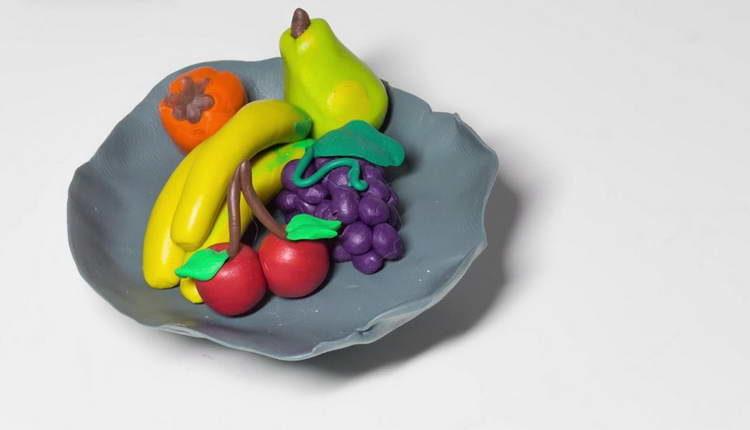 Банан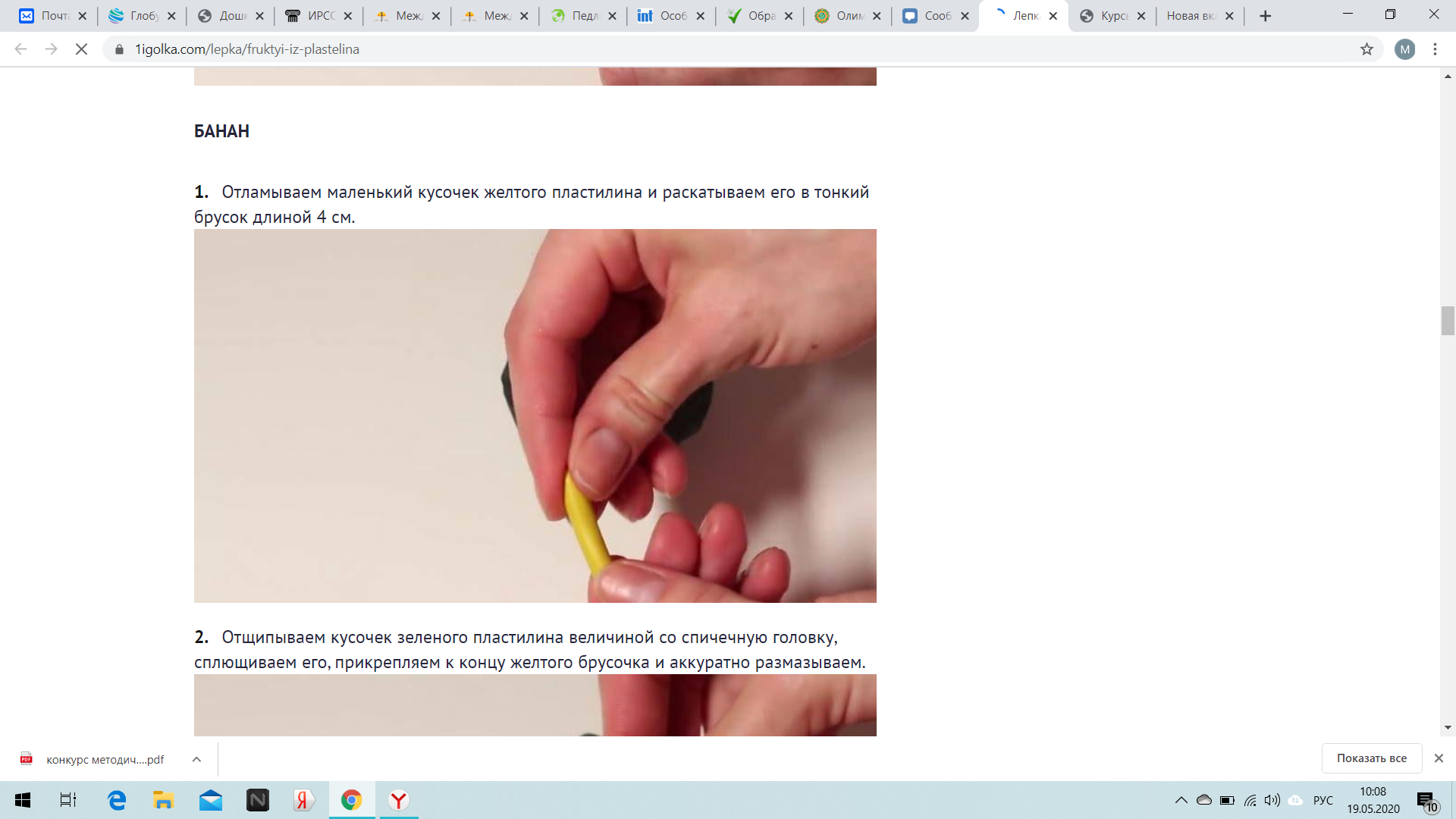 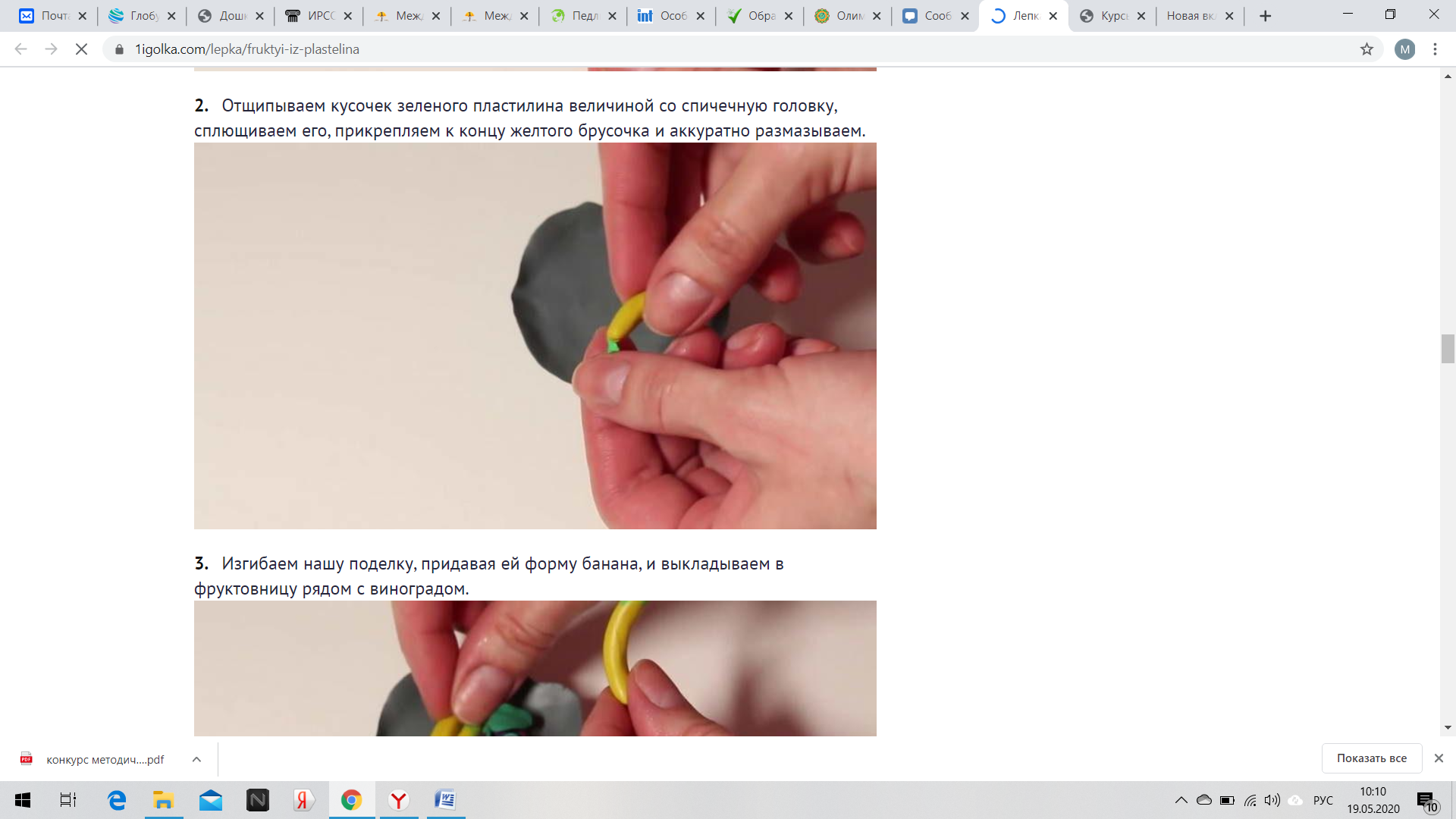 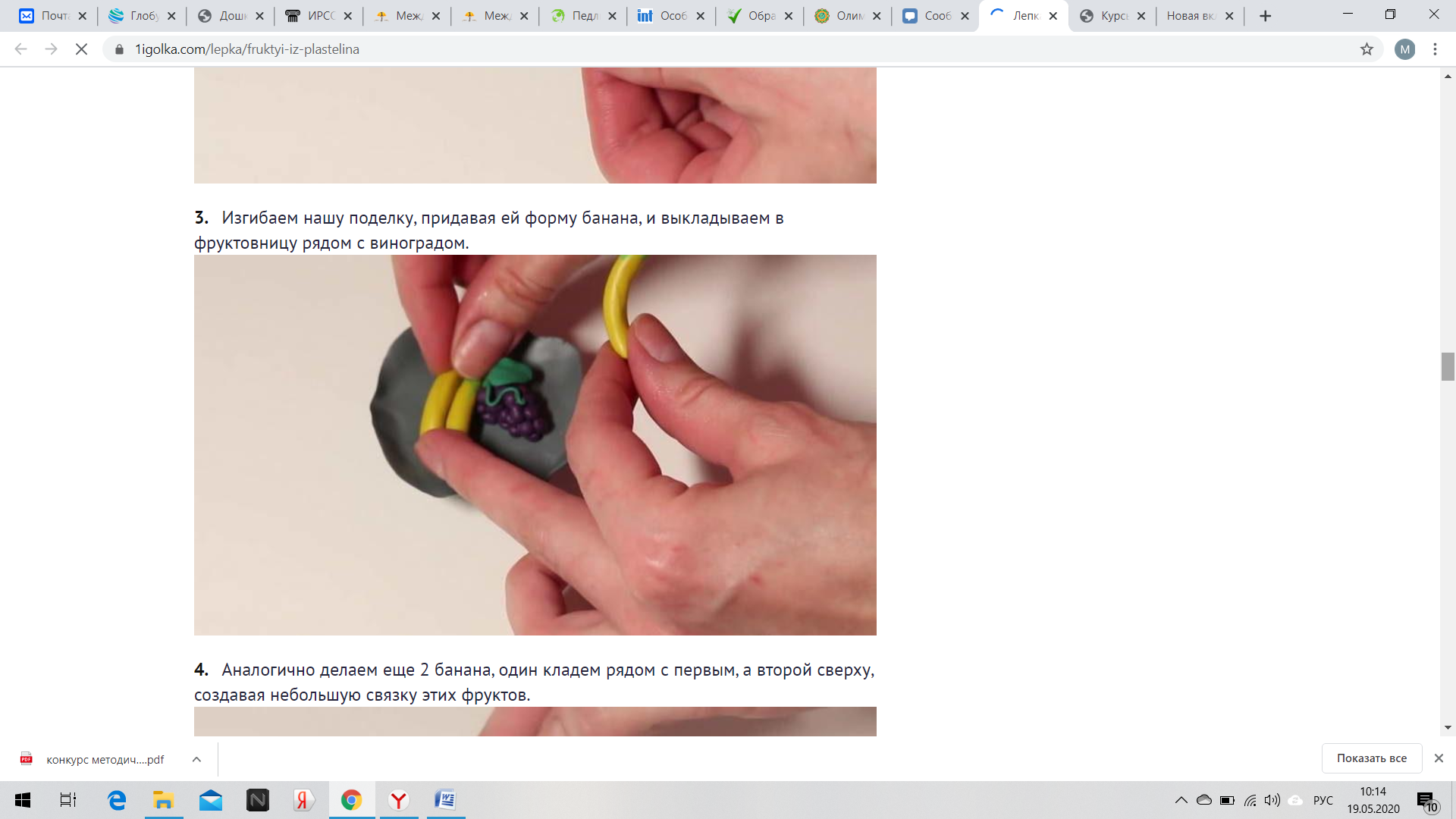 Груша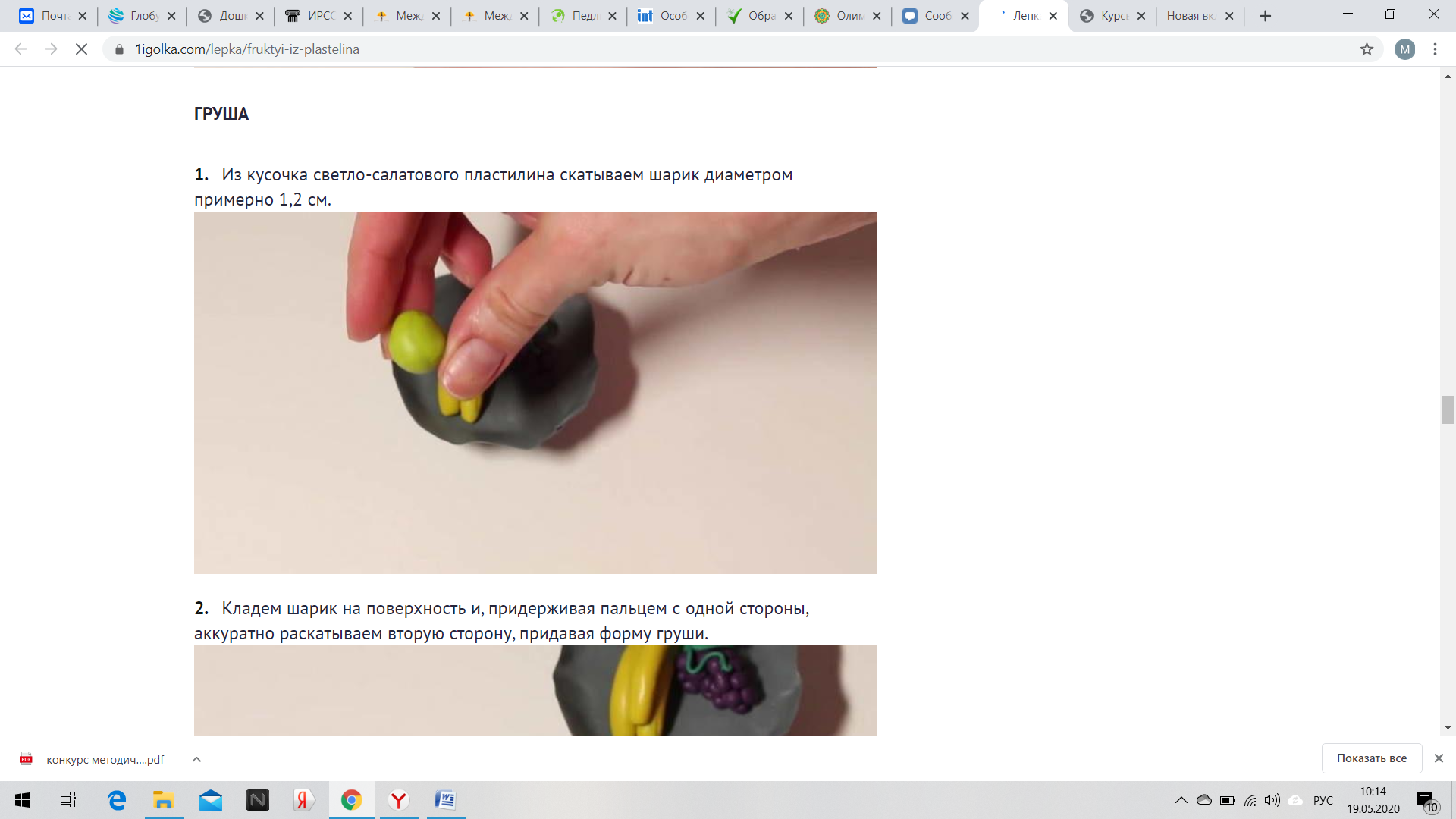 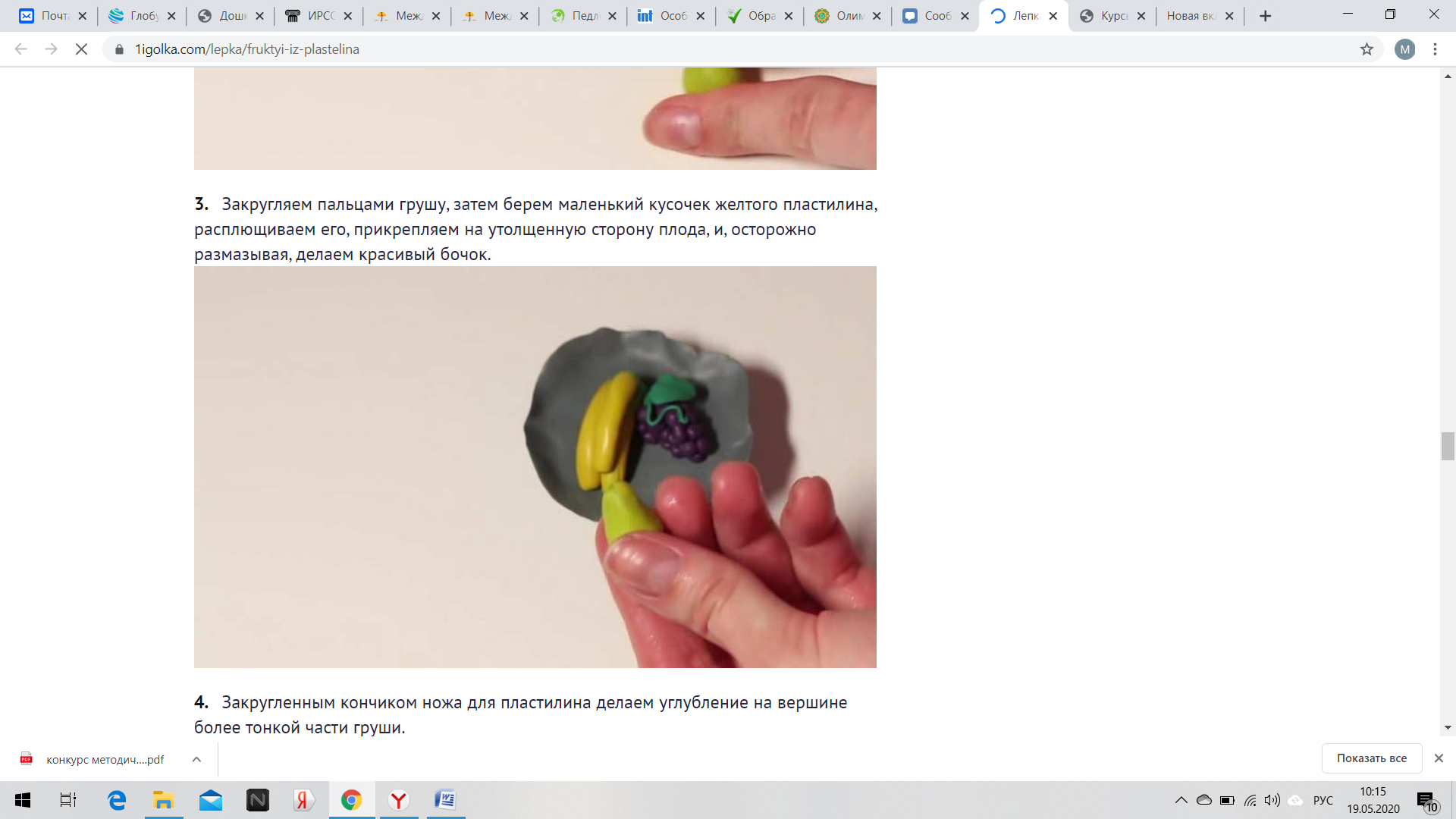 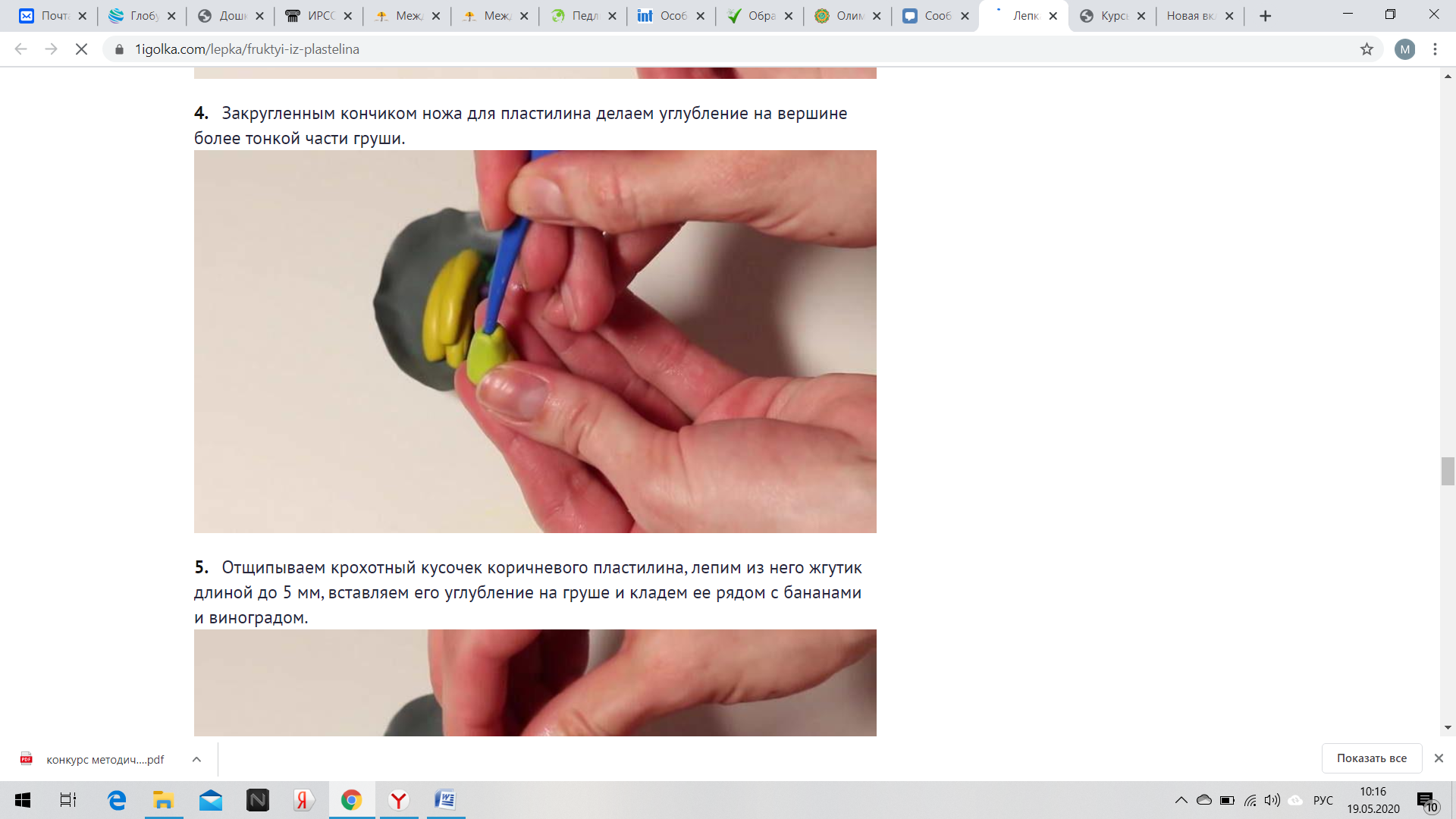 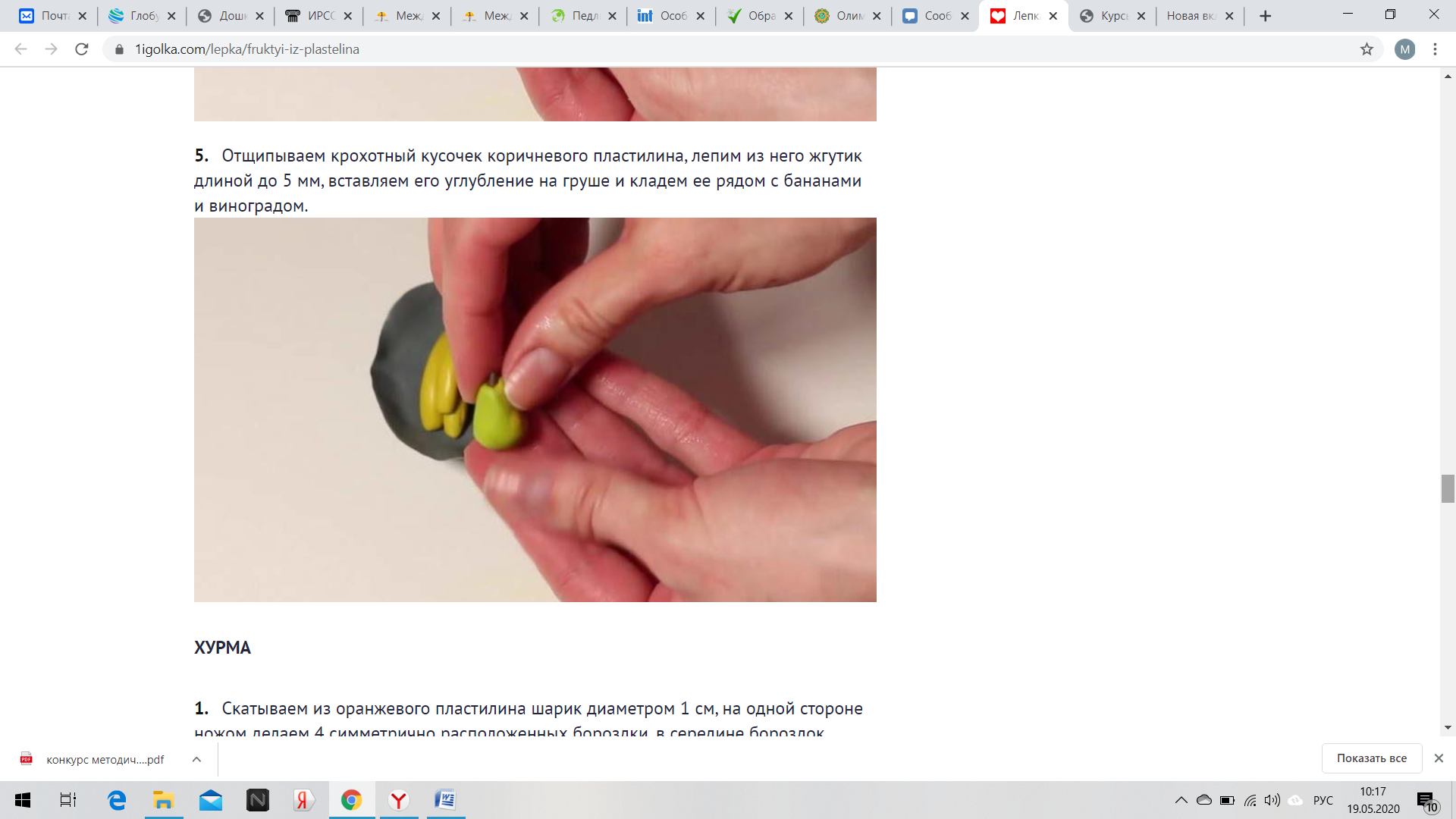 Вишня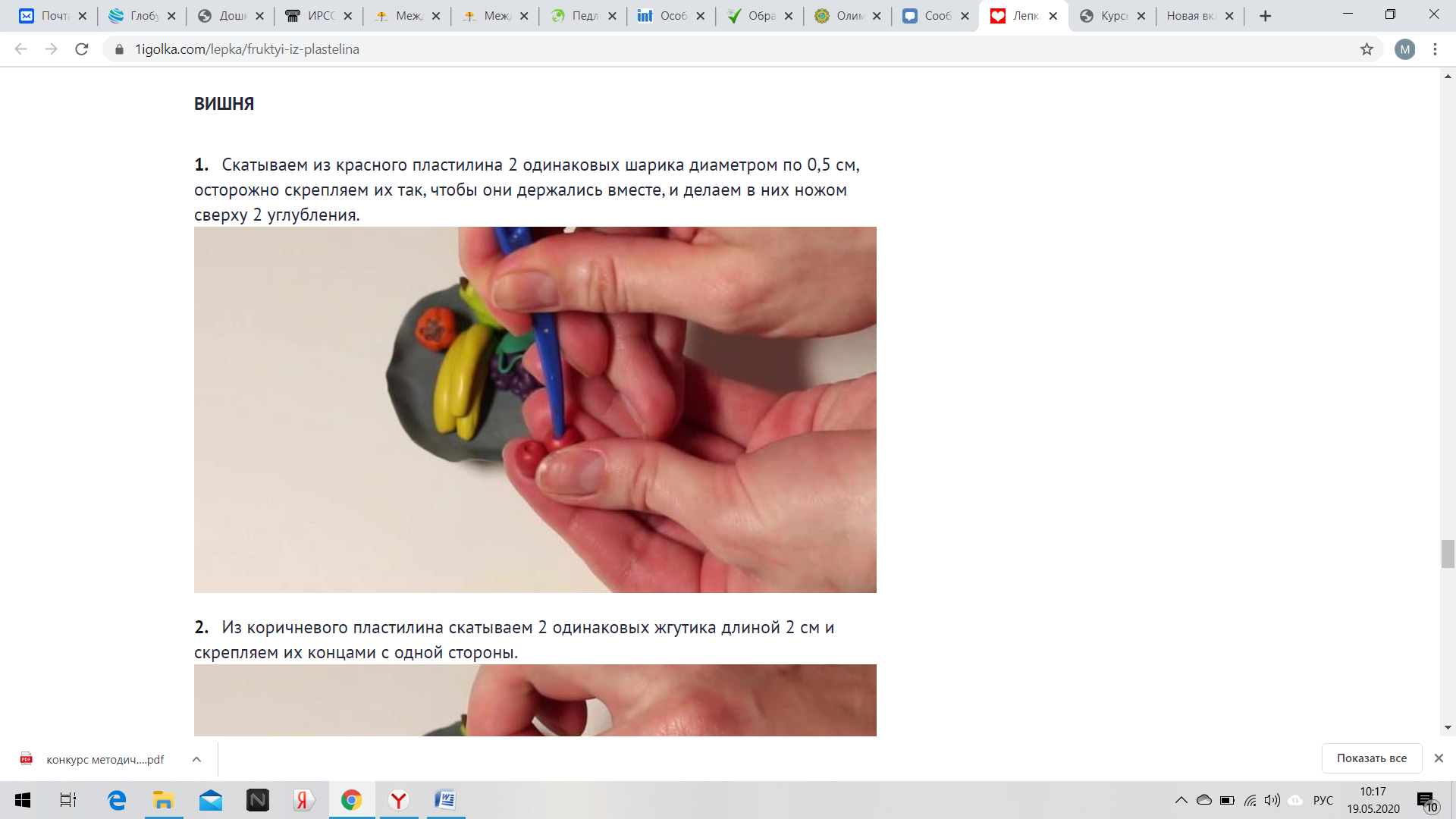 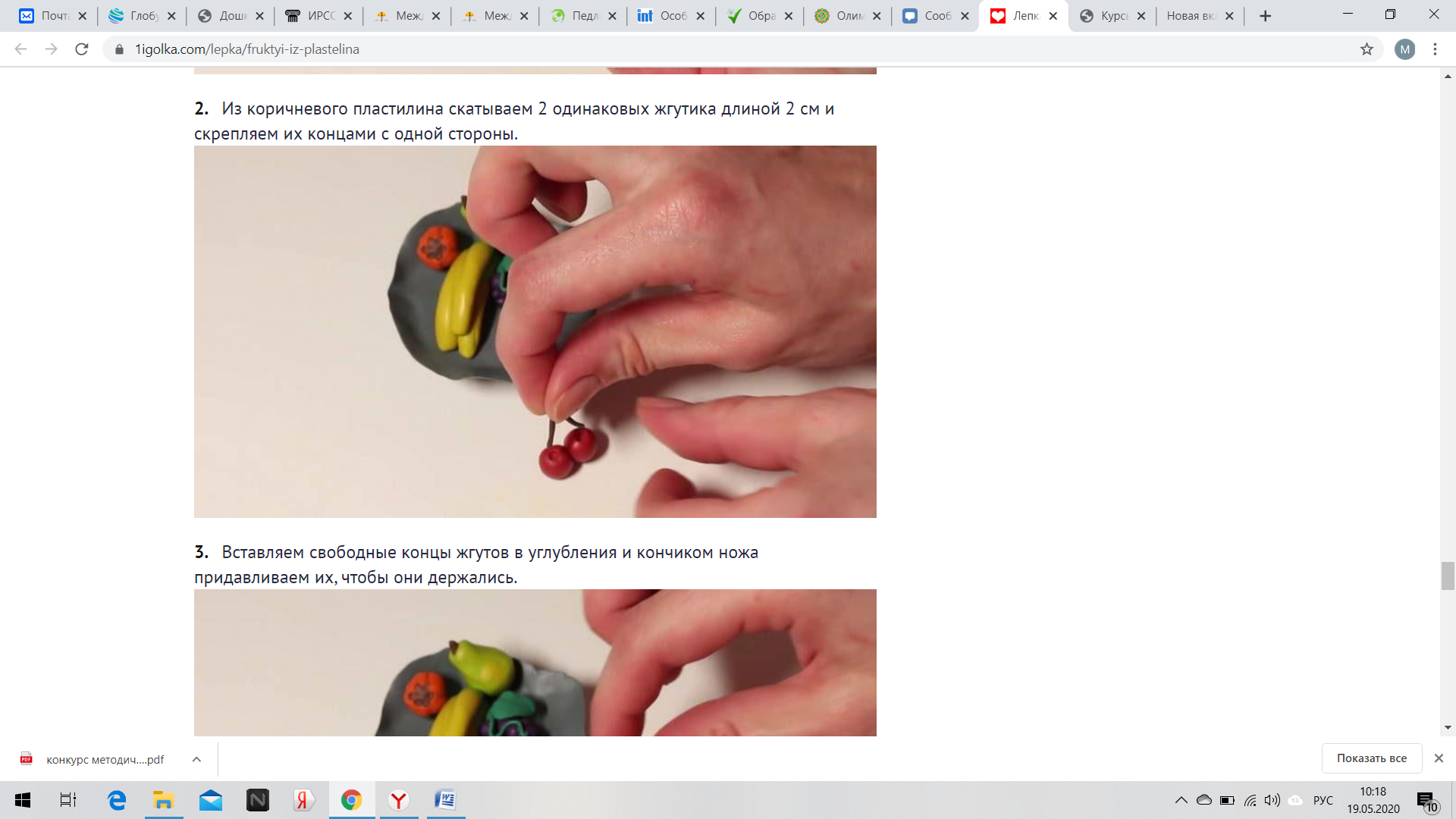 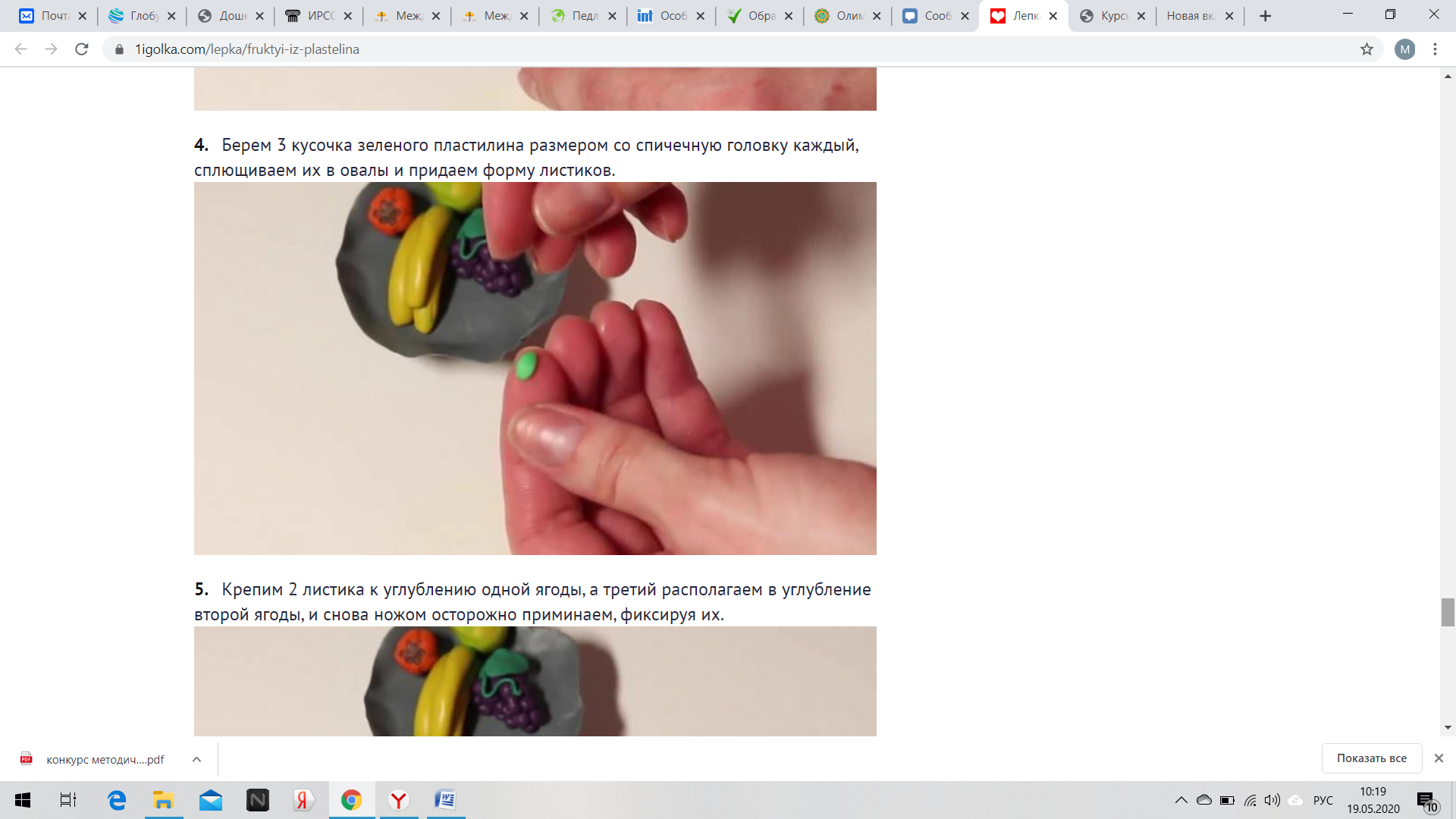 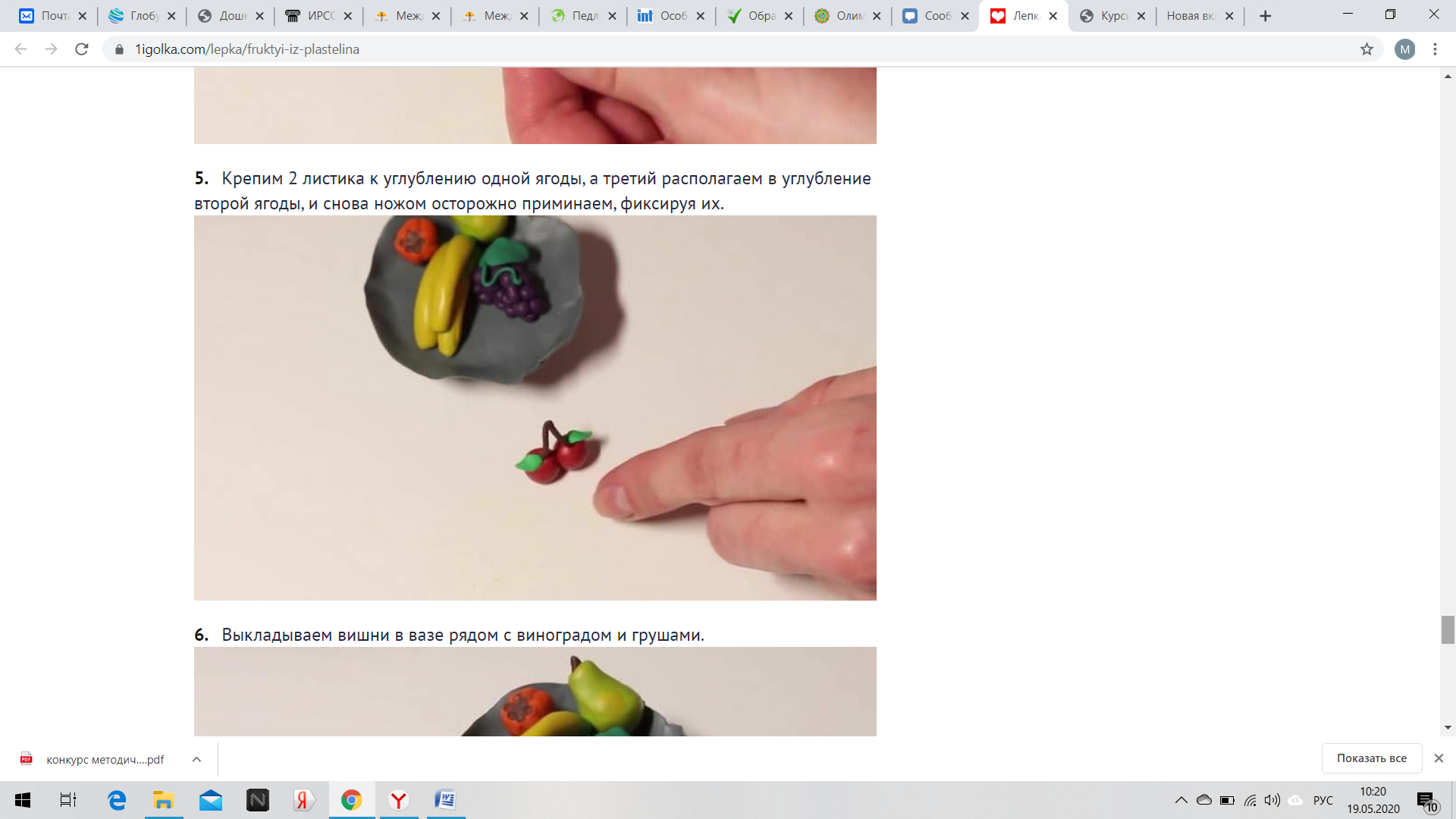 